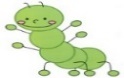 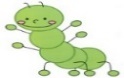 宿泊研修をより充実したものにしていくため，各学校（団体）のねらいに沿った研修計画を立てていただきたいと考えております。そのためにこのシートをご活用ください。１．クラス（団体）の現状について、あてはまるところに○をつけてください。１．みんなが楽しい雰囲気で活動できる。　　　５  ・  ４  ・  ３  ・  ２  ・  １２．失敗しても大丈夫という雰囲気がある。　　５  ・  ４  ・  ３  ・  ２  ・  １３．みんなの行動を話し合いで決められる。　　５  ・  ４  ・  ３  ・  ２  ・  １４．成功や失敗の体験からみんなで学びを　　　５  ・  ４  ・  ３  ・  ２  ・  １　　　　　　　　　　　　　　得ることができる。　　　　           （数字を○で囲んで下さい）２．宿泊研修を通して「子どもたちに学んでほしいこと」、「力をつけてほしいこと」（ねらい）は何ですか？下の項目から３つ選び、（　　）の中に願いの強い順に１～３の番号をつけてください。３．２で選んだねらいを踏まえ、取り入れたい活動プログラムは何ですか？　　希望の強い順に３つお書きください。併せて、その活動におけるねらいをご記入ください。　　　　○実施可能な活動プログラム　　　※各プログラムの内容やねらいについては当所ホームページ「利用について　☆利用案内」をご覧ください。　　４．その他、配慮事項やご希望等がございましたらご自由にお書きください。学校名（団体名）研　修　期　間担　当　者　名　　　　年　　月　　日（　）～　　　　年　　月　　日（　）（　　）基本的な生活習慣（規律）（　　）協同（協力）（　　）奉仕（　　）自然への興味・関心（　　）自主（　　）コミュニケーション力（　　）思いやり（　　）体力（　　）忍耐力（　　）創意工夫（　　）その他【　　　　　　】（　　）その他【　　　　　　】活動プログラム活動プログラムね　　ら　　いね　　ら　　い例炊飯活動（カレー）協力自分の役割をきちんと果たし、班で協力して活動する。１２３野外活動・冒険の森　　・やぐらづくり　　・スコアオリエンテーリング　　・グリーンオリエンテーリング　・グリーンオリエンテーリング上級編〔新規〕　・イモームとかくれんぼ　　・浅利富士登山　　・どんぐりの谷遊び　　　・自然遊び・散策　　・グラウンドゴルフ　　　　・ナイトハイク　　・キャンプファイヤー　　・肝だめし　　　　　・星空観察、天体学習炊飯活動・カレーライス　・煮込みうどん　・カレーうどん　・鶏釜飯　・バーベキュー　・手打ちうどん　・ソロ炊飯　　　・ホットドッグ　・ホットサンド・パン・シチュー（ダッチオーブン料理）　　　　　・ピザ（ダッチオーブン料理）　※但し、ダッチオーブン料理には、１班(6人程度)につき引率者1名が必須創作活動・竹ばし　　・ブンブンごま　　・ウグイス笛　　・ペンダント　　・目玉っちキーホルダー・どんぐり松ぼっくり工作　　　・森の写真立て　・ストーンアート　　・オリジナル缶バッヂ　　　　　・葉っぱでスタンプエコバッグ　室内活動・火おこし　　・室内ＯＬ　　・室内探険ビンゴ　　・室内イモームとかくれんぼ・室内肝だめし　　・カプラ　　・モルック【新】　・ニチレクボール　　　・体育館活動・キャンドルのつどい　　　　・光の芸術　　・カードでGGG（冒険の森地図づくり)　　・ＧＧＧ　・室内レクリエ-ション　　　　・車いすバスケット体験【新】　